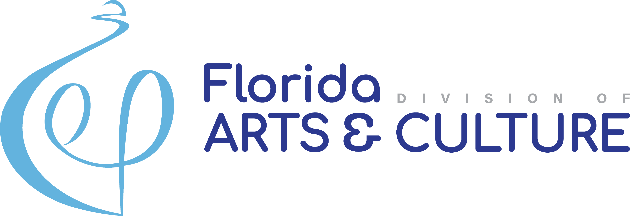 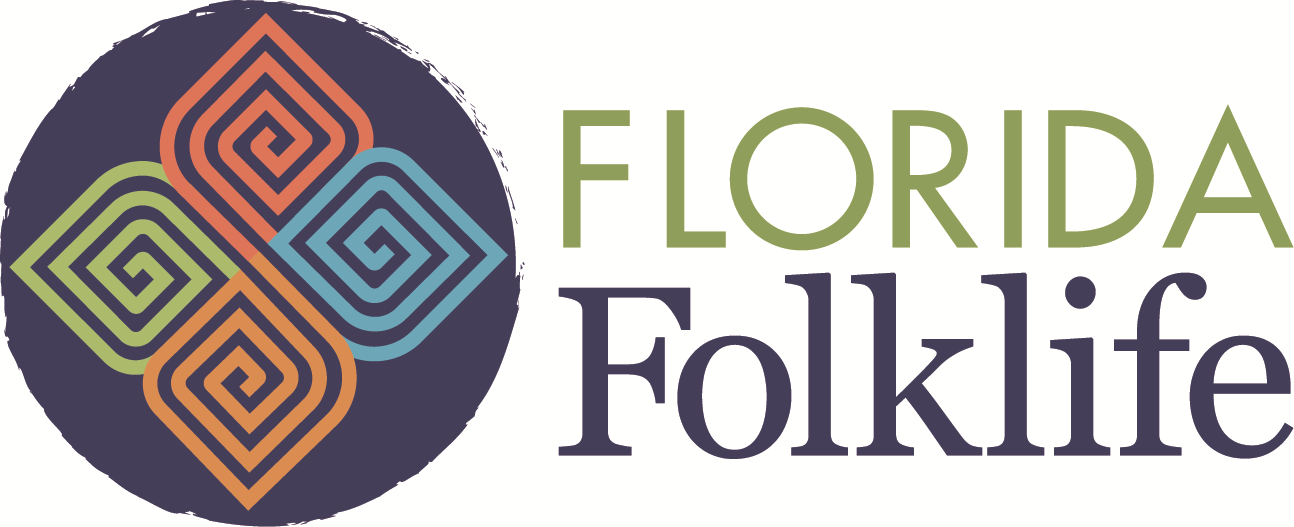 Florida Folk Heritage Award Nomination FormFlorida Folk Heritage Awards recognize outstanding stewardship of Florida’s living traditions. Since 1985, the awards have honored individuals whose knowledge of and efforts on behalf of Florida folk arts, folklore and folklife have advanced the appreciation and conservation of Florida's dynamic folk cultural heritage. The Florida Folk Heritage Award carries no financial reward but is intended to be an honorific expression of gratitude for exemplary contributions to the state. For a complete list of policies and guidelines, visit our website here and view past award recipients here.Florida Folklife invites any nominations from individuals interested in nominating a member from their community in either the Folk Artist or Folklife Advocate category. Complete and submit this Nomination Form along with necessary nomination materials to our email address at Folklife@dos.myflorida.com or to the mailing address below:Florida Folklife Program
Division of Arts and Culture
R.A. Gray Building
500 South Bronough Street
Tallahassee, FL 32300-0250Before submitting a nomination, please contact Florida Folklife with any questions you may have about the award or eligibility. The full completion of the nomination form and adherence to guidelines is required for a successful nomination, and will be the responsibility of the Nominator. The upcoming deadline for 2023 Folk Heritage Award nominations is November 1, 2023.Nominee: ________________   ____________________
                  Name				   Folk Art/Tradition______________________________________________ Street Address		              City                                 State                 Zip Code___ - ___ - _______          _________________________
Phone Number			           Email	Nominator: _______________   ____________________
                     Name 				     Title______________________________________________
Street Address		              City                                 State                 Zip Code___ - ___ - _______          _________________________
Phone Number			           Email	
Nomination Category:         Folklife Advocate         Folk Artist